Утвержден Приказом Управления финансов  Можгинского района от___ января 2015 годаПлан мероприятий на 2015 год  по реализации муниципальной программы «Управление муниципальными финансами» на 2015- 2020 годы»УПРАВЛЕНИЕ ФИНАНСОВ АДМИНИСТРАЦИИМУНИЦИПАЛЬНОГО ОБРАЗОВАНИЯ «МОЖГИНСКИЙ РАЙОН»ПРИКАЗот 22 января 2015 года                                                                                           № 2Об утверждении Плана мероприятий на 2015 год по реализации муниципальной программы «Управление муниципальными финансами» на 2015-2020 годы            В соответствии с подпунктом 7.3 пункта 7 Порядка разработки, утверждения, реализации и мониторинга муниципальных программ муниципального образования «Можгинский район», утвержденного постановлением Администрации муниципального образования «Можгинский район» от 24 сентября 2013 года (в редакции от 03.06.2014 года № 593), решением Совета депутатов муниципального образования «Можгинский район» от 16 декабря 21014 года № 28.2 «О бюджете муниципального образования «Можгинский район» на 2015 год и на плановый период 2016 и 2017 годов» целях обеспечения реализации в 2015 году мероприятий муниципальной программы «Управление муниципальными финансами» на 2015-2020годы  ПРИКАЗЫВАЮ:        1.Утвердить План мероприятий на 2015 год по реализации муниципальной программы «Управление муниципальными финансами» на 2015-2020 годы».        2.Ознакомить с настоящим приказом начальников отделов Управления финансов.         3. Контроль за исполнением настоящего приказа оставляю за собой.Заместитель главы Администрации района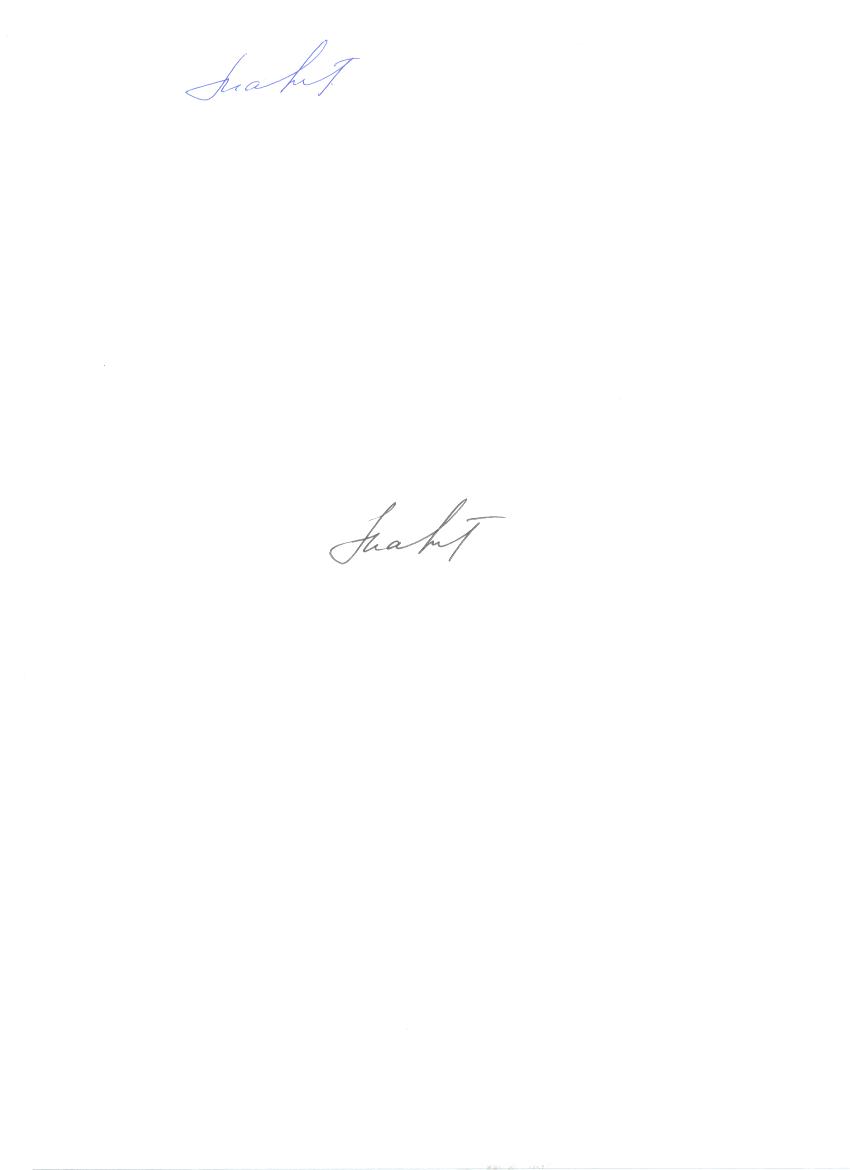 По финансовым вопросам – начальникУправления финансов Можгинского района                                         Г.Т.МартьяноваКод аналитической программной классификацииКод аналитической программной классификацииКод аналитической программной классификацииКод аналитической программной классификацииНаименование подпрограммы, основного мероприятия, мероприятияОтветственный исполнитель, соисполнители подпрограммы, основного мероприятия, мероприятияОтветственный исполнитель, соисполнители подпрограммы, основного мероприятия, мероприятияСрок выполненияОжидаемый непосредственный результат,                                                   целевой показатель (индикатор)Ожидаемый непосредственный результат,                                                   целевой показатель (индикатор)Объем финансирования в 2015 году           (тыс.руб.)МППпОММНаименование подпрограммы, основного мероприятия, мероприятияОтветственный исполнитель, соисполнители подпрограммы, основного мероприятия, мероприятияОтветственный исполнитель, соисполнители подпрограммы, основного мероприятия, мероприятияСрок выполненияОжидаемый непосредственный результат,                                                   целевой показатель (индикатор)Ожидаемый непосредственный результат,                                                   целевой показатель (индикатор)Объем финансирования в 2015 году           (тыс.руб.)0965 511,20901Управление бюджетным процессом в Можгинском районеУправление финансов Администрации муниципального образования «Можгинский район»Управление финансов Администрации муниципального образования «Можгинский район»2015 год214090101Нормативно - методическое обеспечение и организация бюджетного процесса в Можгинском районеУправление финансов Администрации муниципального образования «Можгинский район»Управление финансов Администрации муниципального образования «Можгинский район»009010101Нормативно - правовое регулирование в сфере организации бюджетного процессаУправление финансов Администрации муниципального образования «Можгинский район»Управление финансов Администрации муниципального образования «Можгинский район»в течение 2015 годаНормативные правовые акты, правовые акты по вопросам организации бюджетного процесса;Исполнение плана по налоговым и неналоговым доходам консолидированного бюджета за отчетный год – не менее 100%;Исполнение расходных обязательств консолидированного бюджета  - не менее 92%Нормативные правовые акты, правовые акты по вопросам организации бюджетного процесса;Исполнение плана по налоговым и неналоговым доходам консолидированного бюджета за отчетный год – не менее 100%;Исполнение расходных обязательств консолидированного бюджета  - не менее 92%09010102Организация составления, составление проекта бюджета муниципального образования «Можгинский район» и проектов бюджетов муниципальных образований сельских поселений Управление финансов Администрации муниципального образования «Можгинский район»Управление финансов Администрации муниципального образования «Можгинский район»май - ноябрь 2015 годаПроект бюджета муниципального образования «Можгинский район»  и проекты бюджетов муниципальных образований сельских поселений на 2016 год и плановый период 2017-2018 годов;Объем налоговых и неналоговых доходов консолидированного бюджета на 2016 год – 208 796 тыс.руб.;Отношение  дефицита бюджета к доходам бюджета, рассчитанное в соответствии с требованиями Бюджетного кодекса РФ – не более 5%;Доля  просроченной кредиторской задолженности в расходах консолидированного бюджета – не более 1%;Доля расходов консолидированного бюджета, финансируемых в рамках муниципальных программ в общем объеме расходов бюджета (за исключением расходов, осуществляемых за счет субвенций) – не менее 85%;Доля налоговых и неналоговых доходов консолидированного бюджета в общем объеме  собственных доходов – не менее 30%;Доля просроченной кредиторской задолженности по оплате труда в общем объеме расходов бюджета - 0Проект бюджета муниципального образования «Можгинский район»  и проекты бюджетов муниципальных образований сельских поселений на 2016 год и плановый период 2017-2018 годов;Объем налоговых и неналоговых доходов консолидированного бюджета на 2016 год – 208 796 тыс.руб.;Отношение  дефицита бюджета к доходам бюджета, рассчитанное в соответствии с требованиями Бюджетного кодекса РФ – не более 5%;Доля  просроченной кредиторской задолженности в расходах консолидированного бюджета – не более 1%;Доля расходов консолидированного бюджета, финансируемых в рамках муниципальных программ в общем объеме расходов бюджета (за исключением расходов, осуществляемых за счет субвенций) – не менее 85%;Доля налоговых и неналоговых доходов консолидированного бюджета в общем объеме  собственных доходов – не менее 30%;Доля просроченной кредиторской задолженности по оплате труда в общем объеме расходов бюджета - 009010103Организация исполнения консолидированного бюджета Можгинского района по расходам и источникам финансирования дефицита Управление финансов Администрации муниципального образования «Можгинский район»Управление финансов Администрации муниципального образования «Можгинский район»в течение 2015 годаОрганизация исполнения консолидированного бюджета Можгинского района по расходам и источникам финансирования дефицита бюджета за 2015 год;Объем налоговых и неналоговых доходов консолидированного бюджета за 2015 год – 198 058 тыс.руб.;Отношение  дефицита бюджета к доходам бюджета, рассчитанное в соответствии с требованиями Бюджетного кодекса РФ – не более 5%;Доля  просроченной кредиторской задолженности в расходах консолидированного бюджета – не более 1%;Доля расходов консолидированного бюджета, финансируемых в рамках муниципальных программ в общем объеме расходов бюджета (за исключением расходов, осуществляемых за счет субвенций) – не менее 85%;Доля налоговых и неналоговых доходов консолидированного бюджета в общем объеме  собственных доходов – не менее 30%;Доля просроченной кредиторской задолженности по оплате труда в общем объеме расходов бюджета – 0;Исполнение расходных обязательств консолидированного бюджета  - не менее 92%Организация исполнения консолидированного бюджета Можгинского района по расходам и источникам финансирования дефицита бюджета за 2015 год;Объем налоговых и неналоговых доходов консолидированного бюджета за 2015 год – 198 058 тыс.руб.;Отношение  дефицита бюджета к доходам бюджета, рассчитанное в соответствии с требованиями Бюджетного кодекса РФ – не более 5%;Доля  просроченной кредиторской задолженности в расходах консолидированного бюджета – не более 1%;Доля расходов консолидированного бюджета, финансируемых в рамках муниципальных программ в общем объеме расходов бюджета (за исключением расходов, осуществляемых за счет субвенций) – не менее 85%;Доля налоговых и неналоговых доходов консолидированного бюджета в общем объеме  собственных доходов – не менее 30%;Доля просроченной кредиторской задолженности по оплате труда в общем объеме расходов бюджета – 0;Исполнение расходных обязательств консолидированного бюджета  - не менее 92%09010104Кассовое обслуживание исполнения расходной части консолидированного бюджета Можгинского района Управление финансов Администрации муниципального образования «Можгинский район»Управление финансов Администрации муниципального образования «Можгинский район»в течение 2015 годаКассовое обслуживание  исполнения расходной части консолидированного бюджета Можгинского района в 2015 году через лицевые счета, открытые в Управлении финансов Можгинского района;Объем налоговых и неналоговых доходов консолидированного бюджета за 2015 год – 198 058 тыс.руб.;Отношение  дефицита бюджета к доходам бюджета, рассчитанное в соответствии с требованиями Бюджетного кодекса РФ – не более 5%;Доля  просроченной кредиторской задолженности в расходах консолидированного бюджета – не более 1%;Доля расходов консолидированного бюджета, финансируемых в рамках муниципальных программ в общем объеме расходов бюджета (за исключением расходов, осуществляемых за счет субвенций) – не менее 85%;Доля налоговых и неналоговых доходов консолидированного бюджета в общем объеме  собственных доходов – не менее 30%;Доля просроченной кредиторской задолженности по оплате труда в общем объеме расходов бюджета – 0;Исполнение расходных обязательств консолидированного бюджета  - не менее 92%Кассовое обслуживание  исполнения расходной части консолидированного бюджета Можгинского района в 2015 году через лицевые счета, открытые в Управлении финансов Можгинского района;Объем налоговых и неналоговых доходов консолидированного бюджета за 2015 год – 198 058 тыс.руб.;Отношение  дефицита бюджета к доходам бюджета, рассчитанное в соответствии с требованиями Бюджетного кодекса РФ – не более 5%;Доля  просроченной кредиторской задолженности в расходах консолидированного бюджета – не более 1%;Доля расходов консолидированного бюджета, финансируемых в рамках муниципальных программ в общем объеме расходов бюджета (за исключением расходов, осуществляемых за счет субвенций) – не менее 85%;Доля налоговых и неналоговых доходов консолидированного бюджета в общем объеме  собственных доходов – не менее 30%;Доля просроченной кредиторской задолженности по оплате труда в общем объеме расходов бюджета – 0;Исполнение расходных обязательств консолидированного бюджета  - не менее 92%09010105Организация и ведение бюджетного учета, составление бюджетной отчетности Управление финансов Администрации муниципального образования «Можгинский район»Управление финансов Администрации муниципального образования «Можгинский район»в течение 2015 годаВедение бюджетного учета и составление бюджетной отчетности в 2015 году;Объем налоговых и неналоговых доходов консолидированного бюджета за 2015 год – 198 058 тыс.руб.;Отношение  дефицита бюджета к доходам бюджета, рассчитанное в соответствии с требованиями Бюджетного кодекса РФ – не более 5%;Доля  просроченной кредиторской задолженности в расходах консолидированного бюджета – не более 1%;Доля расходов консолидированного бюджета, финансируемых в рамках муниципальных программ в общем объеме расходов бюджета (за исключением расходов, осуществляемых за счет субвенций) – не менее 85%;Доля налоговых и неналоговых доходов консолидированного бюджета в общем объеме  собственных доходов – не менее 30%;Доля просроченной кредиторской задолженности по оплате труда в общем объеме расходов бюджета – 0;Исполнение расходных обязательств консолидированного бюджета  - не менее 92% Ведение бюджетного учета и составление бюджетной отчетности в 2015 году;Объем налоговых и неналоговых доходов консолидированного бюджета за 2015 год – 198 058 тыс.руб.;Отношение  дефицита бюджета к доходам бюджета, рассчитанное в соответствии с требованиями Бюджетного кодекса РФ – не более 5%;Доля  просроченной кредиторской задолженности в расходах консолидированного бюджета – не более 1%;Доля расходов консолидированного бюджета, финансируемых в рамках муниципальных программ в общем объеме расходов бюджета (за исключением расходов, осуществляемых за счет субвенций) – не менее 85%;Доля налоговых и неналоговых доходов консолидированного бюджета в общем объеме  собственных доходов – не менее 30%;Доля просроченной кредиторской задолженности по оплате труда в общем объеме расходов бюджета – 0;Исполнение расходных обязательств консолидированного бюджета  - не менее 92% 09010106Составление отчетности об исполнении бюджета муниципального образования «Можгинский район» и бюджетов муниципальных образований сельских поселений, иной финансовой отчетности Управление финансов Администрации муниципального образования «Можгинский район»Управление финансов Администрации муниципального образования «Можгинский район»в течение 2015 годаОтчетность об исполнении бюджета муниципального образования «Можгинский район» и бюджетов муниципальных образований сельских поселений в 2015 году в установленные сроки, иная финансовой отчетностьОбъем налоговых и неналоговых доходов консолидированного бюджета за 2015 год – 198 058 тыс.руб.;Отношение  дефицита бюджета к доходам бюджета, рассчитанное в соответствии с требованиями Бюджетного кодекса РФ – не более 5%;Доля  просроченной кредиторской задолженности в расходах консолидированного бюджета – не более 1%;Доля расходов консолидированного бюджета, финансируемых в рамках муниципальных программ в общем объеме расходов бюджета (за исключением расходов, осуществляемых за счет субвенций) – не менее 85%;Доля налоговых и неналоговых доходов консолидированного бюджета в общем объеме  собственных доходов – не менее 30%;Доля просроченной кредиторской задолженности по оплате труда в общем объеме расходов бюджета – 0;Исполнение расходных обязательств консолидированного бюджета  - не менее 92%Отчетность об исполнении бюджета муниципального образования «Можгинский район» и бюджетов муниципальных образований сельских поселений в 2015 году в установленные сроки, иная финансовой отчетностьОбъем налоговых и неналоговых доходов консолидированного бюджета за 2015 год – 198 058 тыс.руб.;Отношение  дефицита бюджета к доходам бюджета, рассчитанное в соответствии с требованиями Бюджетного кодекса РФ – не более 5%;Доля  просроченной кредиторской задолженности в расходах консолидированного бюджета – не более 1%;Доля расходов консолидированного бюджета, финансируемых в рамках муниципальных программ в общем объеме расходов бюджета (за исключением расходов, осуществляемых за счет субвенций) – не менее 85%;Доля налоговых и неналоговых доходов консолидированного бюджета в общем объеме  собственных доходов – не менее 30%;Доля просроченной кредиторской задолженности по оплате труда в общем объеме расходов бюджета – 0;Исполнение расходных обязательств консолидированного бюджета  - не менее 92%09010107Организация составления, составление и ведение реестра расходных обязательств муниципального образования «Можгинский район», свода реестров  расходных обязательств муниципальных образований Можгинского района Управление финансов Администрации муниципального образования «Можгинский район»Управление финансов Администрации муниципального образования «Можгинский район»в течение 2015 годаянварь, июнь 2015 годаСоставление и ведение Реестра (планового на 2016-2018 годы, уточненного на 2015) расходных обязательств муниципального образования «Можгинский район» , сводного реестра  расходных обязательств муниципальных образований поселений;Объем налоговых и неналоговых доходов консолидированного бюджета на 2015 год – 198 058 тыс.руб.;Отношение  дефицита бюджета к доходам бюджета, рассчитанное в соответствии с требованиями Бюджетного кодекса РФ – не более 5%;Доля  просроченной кредиторской задолженности в расходах консолидированного бюджета – не более 1%;Доля расходов консолидированного бюджета, финансируемых в рамках муниципальных программ в общем объеме расходов бюджета (за исключением расходов, осуществляемых за счет субвенций) – не менее 85%;Доля налоговых и неналоговых доходов консолидированного бюджета в общем объеме  собственных доходов – не менее 30%;Доля просроченной кредиторской задолженности по оплате труда в общем объеме расходов бюджета – 0;Исполнение расходных обязательств консолидированного бюджета  - не менее 92% Составление и ведение Реестра (планового на 2016-2018 годы, уточненного на 2015) расходных обязательств муниципального образования «Можгинский район» , сводного реестра  расходных обязательств муниципальных образований поселений;Объем налоговых и неналоговых доходов консолидированного бюджета на 2015 год – 198 058 тыс.руб.;Отношение  дефицита бюджета к доходам бюджета, рассчитанное в соответствии с требованиями Бюджетного кодекса РФ – не более 5%;Доля  просроченной кредиторской задолженности в расходах консолидированного бюджета – не более 1%;Доля расходов консолидированного бюджета, финансируемых в рамках муниципальных программ в общем объеме расходов бюджета (за исключением расходов, осуществляемых за счет субвенций) – не менее 85%;Доля налоговых и неналоговых доходов консолидированного бюджета в общем объеме  собственных доходов – не менее 30%;Доля просроченной кредиторской задолженности по оплате труда в общем объеме расходов бюджета – 0;Исполнение расходных обязательств консолидированного бюджета  - не менее 92% 09010108Формирование условно утвержденных расходовУправление финансов Администрации муниципального образования «Можгинский район»Управление финансов Администрации муниципального образования «Можгинский район»ноябрь 2015Условно утвержденные расходы сформированные в соответствии со статьей 184.1 Бюджетного Кодекса РФ на  плановый период 2017-2018 годов;Отношение  дефицита бюджета к доходам бюджета, рассчитанное в соответствии с требованиями Бюджетного кодекса РФ – не более 5%;Доля  просроченной кредиторской задолженности в расходах консолидированного бюджета – не более 1%;Доля расходов консолидированного бюджета, финансируемых в рамках муниципальных программ в общем объеме расходов бюджета (за исключением расходов, осуществляемых за счет субвенций) – не менее 85%;Доля налоговых и неналоговых доходов консолидированного бюджета в общем объеме  собственных доходов – не менее 30%;Доля просроченной кредиторской задолженности по оплате труда в общем объеме расходов бюджета – 0;Исполнение расходных обязательств консолидированного бюджета  - не менее 92%Условно утвержденные расходы сформированные в соответствии со статьей 184.1 Бюджетного Кодекса РФ на  плановый период 2017-2018 годов;Отношение  дефицита бюджета к доходам бюджета, рассчитанное в соответствии с требованиями Бюджетного кодекса РФ – не более 5%;Доля  просроченной кредиторской задолженности в расходах консолидированного бюджета – не более 1%;Доля расходов консолидированного бюджета, финансируемых в рамках муниципальных программ в общем объеме расходов бюджета (за исключением расходов, осуществляемых за счет субвенций) – не менее 85%;Доля налоговых и неналоговых доходов консолидированного бюджета в общем объеме  собственных доходов – не менее 30%;Доля просроченной кредиторской задолженности по оплате труда в общем объеме расходов бюджета – 0;Исполнение расходных обязательств консолидированного бюджета  - не менее 92%09010109Методическая поддержка главных распорядителей средств бюджета муниципального образования «Можгинский район» по вопросам, связанным с составлением и исполнением бюджета муниципального образования, ведением бюджетного учета и составлением бюджетной отчетности, составлением отчетности об исполнении бюджета муниципального образования, составлением и ведением реестра расходных обязательствУправление финансов Администрации муниципального образования «Можгинский район»Управление финансов Администрации муниципального образования «Можгинский район»в течение 2015 годаРазъяснения, консультации, методические рекомендации и материалы  по вопросам, связанным с составлением и исполнением бюджета;Исполнение расходных обязательств консолидированного бюджета  - не менее 92%Разъяснения, консультации, методические рекомендации и материалы  по вопросам, связанным с составлением и исполнением бюджета;Исполнение расходных обязательств консолидированного бюджета  - не менее 92%09010110Методическая поддержка органов местного самоуправления муниципальных образований сельских поселений Можгинского района по составлению и принятию бюджетовУправление финансов Администрации муниципального образования «Можгинский район»Управление финансов Администрации муниципального образования «Можгинский район»в течение 2015 годаРазъяснения, консультации, методические материалы  по вопросам, связанным с составлением и исполнением бюджета;Утверждение бюджетов муниципальных образований Можгинского района на очередной финансовый год и плановый период (на трехлетний период)Разъяснения, консультации, методические материалы  по вопросам, связанным с составлением и исполнением бюджета;Утверждение бюджетов муниципальных образований Можгинского района на очередной финансовый год и плановый период (на трехлетний период)090102Эффективное управление муниципальным долгомУправление финансов Администрации муниципального образования «Можгинский район»Управление финансов Администрации муниципального образования «Можгинский район»21409010201Разработка нормативных правовых актов Администрации муниципального образования «Можгинский район» и администраций сельских поселений, регулирующих сферу управления муниципальным долгом Управление финансов Администрации муниципального образования «Можгинский район»Управление финансов Администрации муниципального образования «Можгинский район»в течение 2015 годаНормативные правовые акты Администрации муниципального образования «Можгинский район» и администраций сельских поселений (в случае осуществления ими муниципальных заимствований), регулирующие сферу управления муниципальным долгом;Долговая нагрузка на бюджет  муниципального образования к годовому объему доходов бюджета без учета безвозмездных поступлений в соответствии со статьей 107 БК РФ – не более 50%;Отношение расходов на обслуживание  муниципального долга бюджета муниципального образования к объему расходов бюджета муниципального образования «Можгинский район» (за исключением объема расходов, которые осуществляются за счет субвенций, предоставляемых из бюджета Удмуртской республики) – не более 15%;Отношение объема просроченной задолженности по долговым обязательствам муниципального образования к общему объему муниципального долга муниципального образования - 0%;Отношение объема заимствований бюджета муниципального образования в отчетном финансовом году к сумме, направляемой в отчетном финансовом году на финансирование дефицита бюджета и (или) погашение долговых обязательств бюджета муниципального образования - не более 100%Нормативные правовые акты Администрации муниципального образования «Можгинский район» и администраций сельских поселений (в случае осуществления ими муниципальных заимствований), регулирующие сферу управления муниципальным долгом;Долговая нагрузка на бюджет  муниципального образования к годовому объему доходов бюджета без учета безвозмездных поступлений в соответствии со статьей 107 БК РФ – не более 50%;Отношение расходов на обслуживание  муниципального долга бюджета муниципального образования к объему расходов бюджета муниципального образования «Можгинский район» (за исключением объема расходов, которые осуществляются за счет субвенций, предоставляемых из бюджета Удмуртской республики) – не более 15%;Отношение объема просроченной задолженности по долговым обязательствам муниципального образования к общему объему муниципального долга муниципального образования - 0%;Отношение объема заимствований бюджета муниципального образования в отчетном финансовом году к сумме, направляемой в отчетном финансовом году на финансирование дефицита бюджета и (или) погашение долговых обязательств бюджета муниципального образования - не более 100%09010202Подготовка документов для привлечения бюджетных кредитов из республиканского бюджета Управление финансов Администрации муниципального образования «Можгинский район»Управление финансов Администрации муниципального образования «Можгинский район»в течение 2015 годаДокументы, расчеты-обоснования для привлечения бюджетных кредитов из республиканского бюджета;Отношение  дефицита бюджета к доходам бюджета, рассчитанное в соответствии с требованиями Бюджетного кодекса РФ – не более 5%;Документы, расчеты-обоснования для привлечения бюджетных кредитов из республиканского бюджета;Отношение  дефицита бюджета к доходам бюджета, рассчитанное в соответствии с требованиями Бюджетного кодекса РФ – не более 5%;09010203Обслуживание муниципального долга бюджета муниципального образования «Можгинский район». Соблюдение  ограничений по  уровню муниципального долга и  уровню расходов на обслуживание муниципального долгаУправление финансов Администрации муниципального образования «Можгинский район»Управление финансов Администрации муниципального образования «Можгинский район»в течение 2015 годаВыполнение обязательств по обслуживанию муниципального долга бюджета муниципального образования «Можгинский район» и бюджетов муниципальных образований сельских поселений (в случае осуществления ими муниципальных заимствований);Отношение расходов на обслуживание  муниципального долга бюджета муниципального образования к объему расходов бюджета муниципального образования (за исключением объема расходов, которые осуществляются за счет субвенций, предоставляемых из бюджета Удмуртской республики) – не более 15%Выполнение обязательств по обслуживанию муниципального долга бюджета муниципального образования «Можгинский район» и бюджетов муниципальных образований сельских поселений (в случае осуществления ими муниципальных заимствований);Отношение расходов на обслуживание  муниципального долга бюджета муниципального образования к объему расходов бюджета муниципального образования (за исключением объема расходов, которые осуществляются за счет субвенций, предоставляемых из бюджета Удмуртской республики) – не более 15%21409010204Учет долговых обязательств Можгинского района в муниципальной долговой книге Можгинского района, контроль за их своевременным исполнением Управление финансов Администрации муниципального образования «Можгинский район»Управление финансов Администрации муниципального образования «Можгинский район»в течение 2015 годаУчет долговых обязательств Можгинского района в муниципальной долговой книге Можгинского района, реализация мер, направленных на их своевременное исполнение;Долговая нагрузка на бюджет  муниципального образования «Можгинский район» к годовому объему доходов бюджета без учета безвозмездных поступлений в соответствии со статьей 107 БК РФ – не более 50%;Отношение расходов на обслуживание  муниципального долга бюджета муниципального образования «Можгинский район» к объему расходов бюджета муниципального образования «Можгинский район» (за исключением объема расходов, которые осуществляются за счет субвенций, предоставляемых из бюджета Удмуртской республики) – не более 15%;Отношение объема просроченной задолженности по долговым обязательствам муниципального образования «Можгинский район» к общему объему муниципального долга муниципального образования «Можгинский район» - 0%;Отношение объема заимствований бюджета муниципального образования «Можгинский район» в отчетном финансовом году к сумме, направляемой в отчетном финансовом году на финансирование дефицита бюджета и (или) погашение долговых обязательств бюджета муниципального образования «Можгинский район» - не более 100%Учет долговых обязательств Можгинского района в муниципальной долговой книге Можгинского района, реализация мер, направленных на их своевременное исполнение;Долговая нагрузка на бюджет  муниципального образования «Можгинский район» к годовому объему доходов бюджета без учета безвозмездных поступлений в соответствии со статьей 107 БК РФ – не более 50%;Отношение расходов на обслуживание  муниципального долга бюджета муниципального образования «Можгинский район» к объему расходов бюджета муниципального образования «Можгинский район» (за исключением объема расходов, которые осуществляются за счет субвенций, предоставляемых из бюджета Удмуртской республики) – не более 15%;Отношение объема просроченной задолженности по долговым обязательствам муниципального образования «Можгинский район» к общему объему муниципального долга муниципального образования «Можгинский район» - 0%;Отношение объема заимствований бюджета муниципального образования «Можгинский район» в отчетном финансовом году к сумме, направляемой в отчетном финансовом году на финансирование дефицита бюджета и (или) погашение долговых обязательств бюджета муниципального образования «Можгинский район» - не более 100%09010205Проведение мероприятий по реструктуризации  задолженности муниципального образования «Можгинский район»  по бюджетным кредитам, полученным из бюджета Удмуртской РеспубликиУправление финансов Администрации муниципального образования «Можгинский район»Управление финансов Администрации муниципального образования «Можгинский район»в течение 2015 годаМероприятия по реструктуризации  задолженности муниципального образования «Можгинский район»  по бюджетным кредитам, полученным из бюджета Удмуртской Республики. Уточнение условий возврата бюджетных кредитов в республиканский бюджет с учетом возможностей бюджета муниципального образования «Можгинский район»;Отношение расходов на обслуживание  муниципального долга бюджета муниципального образования «Можгинский район» к объему расходов бюджета муниципального образования «Можгинский район» (за исключением объема расходов, которые осуществляются за счет субвенций, предоставляемых из бюджета Удмуртской республики) – не более 15%Мероприятия по реструктуризации  задолженности муниципального образования «Можгинский район»  по бюджетным кредитам, полученным из бюджета Удмуртской Республики. Уточнение условий возврата бюджетных кредитов в республиканский бюджет с учетом возможностей бюджета муниципального образования «Можгинский район»;Отношение расходов на обслуживание  муниципального долга бюджета муниципального образования «Можгинский район» к объему расходов бюджета муниципального образования «Можгинский район» (за исключением объема расходов, которые осуществляются за счет субвенций, предоставляемых из бюджета Удмуртской республики) – не более 15%090103Нормативно - методическое обеспечение и осуществление финансового контроля в Можгинском районе009010301Нормативно- правовое регулирование в сфере организации финансового контроля. Совершенствование порядка организации и проведения контрольных мероприятийКСО муниципального образования «Можгинский район»Администрация муниципального образования «Можгинский район»КСО муниципального образования «Можгинский район»Администрация муниципального образования «Можгинский район»в течение 2015 годаНормативные  правовые акты, правовые акты по вопросам организации  финансового контроля;Удельный вес проведенных контрольных и экспертно- аналитических мероприятий использования средств консолидированного бюджета Можгинского района к числу запланированных мероприятий – 100%Нормативные  правовые акты, правовые акты по вопросам организации  финансового контроля;Удельный вес проведенных контрольных и экспертно- аналитических мероприятий использования средств консолидированного бюджета Можгинского района к числу запланированных мероприятий – 100%09010302Методическое обеспечение осуществления финансового контроля  главными распорядителями (распорядителями) средств бюджета муниципального образования «Можгинский район», главными администраторами (администраторами) доходов бюджета, главными администраторами (администраторами) источников финансирования дефицита бюджета Управление финансов Администрации муниципального образования «Можгинский район»;Администрация муниципального образования «Можгинский район»Управление финансов Администрации муниципального образования «Можгинский район»;Администрация муниципального образования «Можгинский район»в течение 2015 годаМетодические материалы по осуществлению внутреннего финансового контроля и внутреннего финансового аудита главными распорядителями (распорядителями)  средств бюджета муниципального образования «Можгинский район», главными администраторами (администраторами) доходов бюджета, главными администраторами (администраторами) источников финансирования дефицита бюджета;Удельный вес  главных распорядителей средств бюджета муниципального образования «Можгинский район», главных администраторов (администраторов) доходов бюджета, главных администраторов источников финансирования дефицита бюджета, осуществляющих финансовый контроль в общем количестве главных распорядителей средств бюджета муниципального образования «Можгинский район», главных администраторов (администраторов) доходов бюджета, главных администраторов источников финансирования дефицита бюджета, на которых возложены функции по финансовому контролю – 100% Методические материалы по осуществлению внутреннего финансового контроля и внутреннего финансового аудита главными распорядителями (распорядителями)  средств бюджета муниципального образования «Можгинский район», главными администраторами (администраторами) доходов бюджета, главными администраторами (администраторами) источников финансирования дефицита бюджета;Удельный вес  главных распорядителей средств бюджета муниципального образования «Можгинский район», главных администраторов (администраторов) доходов бюджета, главных администраторов источников финансирования дефицита бюджета, осуществляющих финансовый контроль в общем количестве главных распорядителей средств бюджета муниципального образования «Можгинский район», главных администраторов (администраторов) доходов бюджета, главных администраторов источников финансирования дефицита бюджета, на которых возложены функции по финансовому контролю – 100% 09010303Планирование контрольной деятельностиКСО муниципального образования «Можгинский район»;Структурные подразделения Администрации муниципального образования «Можгинский район»КСО муниципального образования «Можгинский район»;Структурные подразделения Администрации муниципального образования «Можгинский район»в течение 2015 годаПланы контрольных и экспертно- аналитических мероприятий на соответствующий финансовый год;Удельный вес проведенных контрольных и экспертно- аналитических мероприятий использования средств консолидированного бюджета Можгинского района к числу запланированных мероприятий – 100%Планы контрольных и экспертно- аналитических мероприятий на соответствующий финансовый год;Удельный вес проведенных контрольных и экспертно- аналитических мероприятий использования средств консолидированного бюджета Можгинского района к числу запланированных мероприятий – 100%09010304Осуществление мероприятий финансового контроляКСО муниципального образования «Можгинский район»;Структурные подразделения Администрации муниципального образования «Можгинский район»КСО муниципального образования «Можгинский район»;Структурные подразделения Администрации муниципального образования «Можгинский район»в течение 2015 годаМероприятия финансового контроля;Удельный вес проведенных контрольных и экспертно- аналитических мероприятий использования средств консолидированного бюджета Можгинского района к числу запланированных мероприятий – 100%Мероприятия финансового контроля;Удельный вес проведенных контрольных и экспертно- аналитических мероприятий использования средств консолидированного бюджета Можгинского района к числу запланированных мероприятий – 100%09010305Мониторинг и контроль за осуществлением внутреннего финансового контроля и внутреннего финансового аудита главными распорядителями  (распорядителями) средств бюджета муниципального образования «Можгинский район», главными администраторами (администраторами) доходов бюджета, главными администраторами (администраторами) источников финансирования дефицита бюджета Администрация муниципального образования «Можгинский район»Администрация муниципального образования «Можгинский район»в течение 2015 годаОсуществление внутреннего финансового контроля и внутреннего финансового аудита главными распорядителями (распорядителями) средств бюджета муниципального образования «Можгинский район», главными администраторами (администраторами) доходов бюджета, главными администраторами (администраторами) источников финансирования дефицита бюджета;Удельный вес  главных распорядителей средств бюджета муниципального образования «Можгинский район», главных администраторов (администраторов) доходов бюджета, главных администраторов источников финансирования дефицита бюджета, осуществляющих финансовый контроль в общем количестве главных распорядителей средств бюджета муниципального образования «Можгинский район», главных администраторов (администраторов) доходов бюджета, главных администраторов источников финансирования дефицита бюджета, на которых возложены функции по финансовому контролю – 100%Осуществление внутреннего финансового контроля и внутреннего финансового аудита главными распорядителями (распорядителями) средств бюджета муниципального образования «Можгинский район», главными администраторами (администраторами) доходов бюджета, главными администраторами (администраторами) источников финансирования дефицита бюджета;Удельный вес  главных распорядителей средств бюджета муниципального образования «Можгинский район», главных администраторов (администраторов) доходов бюджета, главных администраторов источников финансирования дефицита бюджета, осуществляющих финансовый контроль в общем количестве главных распорядителей средств бюджета муниципального образования «Можгинский район», главных администраторов (администраторов) доходов бюджета, главных администраторов источников финансирования дефицита бюджета, на которых возложены функции по финансовому контролю – 100%09010306Переориентация контрольной деятельности на оценку и аудит эффективности (с учетом внедрения в практику муниципального управления муниципальных программ)Контрольно- счетный отдел муниципального образования «Можгинский район»;Структурные подразделения Администрации муниципального образования «Можгинский район»Контрольно- счетный отдел муниципального образования «Можгинский район»;Структурные подразделения Администрации муниципального образования «Можгинский район»в течение 2015 годаПереориентация контрольной деятельности на оценку и аудит эффективности (с учетом внедрения в практику муниципального управления муниципальных программ);Удельный вес проведенных контрольных и экспертно- аналитических мероприятий использования средств консолидированного бюджета Можгинского района к числу запланированных мероприятий – 100%;Удельный вес  главных распорядителей средств бюджета муниципального образования «Можгинский район», главных администраторов (администраторов) доходов бюджета, главных администраторов источников финансирования дефицита бюджета, осуществляющих финансовый контроль в общем количестве главных распорядителей средств бюджета муниципального образования «Можгинский район», главных администраторов (администраторов) доходов бюджета, главных администраторов источников финансирования дефицита бюджета, на которых возложены функции по финансовому контролю – 100%Переориентация контрольной деятельности на оценку и аудит эффективности (с учетом внедрения в практику муниципального управления муниципальных программ);Удельный вес проведенных контрольных и экспертно- аналитических мероприятий использования средств консолидированного бюджета Можгинского района к числу запланированных мероприятий – 100%;Удельный вес  главных распорядителей средств бюджета муниципального образования «Можгинский район», главных администраторов (администраторов) доходов бюджета, главных администраторов источников финансирования дефицита бюджета, осуществляющих финансовый контроль в общем количестве главных распорядителей средств бюджета муниципального образования «Можгинский район», главных администраторов (администраторов) доходов бюджета, главных администраторов источников финансирования дефицита бюджета, на которых возложены функции по финансовому контролю – 100%0902Повышение эффективности расходов консолидированного бюджета Можгинского районаУправление финансов Администрации муниципального образования «Можгинский район»Управление финансов Администрации муниципального образования «Можгинский район»2015 год57 455,8090202Совершенствование бюджетного процесса в условиях внедрения программно- целевых методов управления009020201Составление проекта бюджета в структуре муниципальных программ  Управление финансов Администрации муниципального образования «Можгинский район»Управление финансов Администрации муниципального образования «Можгинский район»май- ноябрь 2015 годаПроект бюджета муниципального образования «Можгинский район» на очередной финансовый год и плановый период в структуре муниципальных программ;Доля расходов консолидированного бюджета Можгинского района, финансируемых в рамках муниципальных программ в общем объеме расходов бюджета (за исключением расходов, осуществляемых за счет субвенций) – не менее 85%;Уровень качества   управления  муниципальными финансами  Можгинского района по результатам мониторинга и оценки качества управления муниципальными финансами муниципальных образований в Удмуртской Республике – недлежащее управлениеПроект бюджета муниципального образования «Можгинский район» на очередной финансовый год и плановый период в структуре муниципальных программ;Доля расходов консолидированного бюджета Можгинского района, финансируемых в рамках муниципальных программ в общем объеме расходов бюджета (за исключением расходов, осуществляемых за счет субвенций) – не менее 85%;Уровень качества   управления  муниципальными финансами  Можгинского района по результатам мониторинга и оценки качества управления муниципальными финансами муниципальных образований в Удмуртской Республике – недлежащее управление09020202Реализация муниципальных программ Можгинского районаОтраслевые управления Администрации Можгинского районаОтраслевые управления Администрации Можгинского районав течение 2015 годаАктуальные (приведенные в соответствие с решением о бюджете) версии муниципальных программ Можгинского района;Ежегодные планы реализации муниципальных программ, утвержденные Координаторами муниципальных программ;Доля расходов консолидированного бюджета Можгинского района, финансируемых в рамках муниципальных программ в общем объеме расходов бюджета (за исключением расходов, осуществляемых за счет субвенций) – не менее 85%;Уровень качества   управления  муниципальными финансами  Можгинского района по результатам мониторинга и оценки качества управления муниципальными финансами муниципальных образований в Удмуртской Республике – недлежащее управлениеАктуальные (приведенные в соответствие с решением о бюджете) версии муниципальных программ Можгинского района;Ежегодные планы реализации муниципальных программ, утвержденные Координаторами муниципальных программ;Доля расходов консолидированного бюджета Можгинского района, финансируемых в рамках муниципальных программ в общем объеме расходов бюджета (за исключением расходов, осуществляемых за счет субвенций) – не менее 85%;Уровень качества   управления  муниципальными финансами  Можгинского района по результатам мониторинга и оценки качества управления муниципальными финансами муниципальных образований в Удмуртской Республике – недлежащее управление09020203Мониторинг и контроль за реализацией муниципальных программ Можгинского районаОтраслевые управления Администрации Можгинского районаОтраслевые управления Администрации Можгинского районав течение 2015 годаГодовые отчеты о реализации муниципальных программ Можгинского района;Решения, принятые по итогам оценки эффективности реализации муниципальных программ Можгинского района на основе годовых отчетов;Уровень качества   управления  муниципальными финансами  Можгинского района по результатам мониторинга и оценки качества управления муниципальными финансами муниципальных образований в Удмуртской Республике – недлежащее;Средний уровень качества управления финансами по отношению к предыдущему году – 101%;Размещение информации о разработке нормативных правовых актов, ходе и результатах их общественного обсуждения в сети ИнтернетГодовые отчеты о реализации муниципальных программ Можгинского района;Решения, принятые по итогам оценки эффективности реализации муниципальных программ Можгинского района на основе годовых отчетов;Уровень качества   управления  муниципальными финансами  Можгинского района по результатам мониторинга и оценки качества управления муниципальными финансами муниципальных образований в Удмуртской Республике – недлежащее;Средний уровень качества управления финансами по отношению к предыдущему году – 101%;Размещение информации о разработке нормативных правовых актов, ходе и результатах их общественного обсуждения в сети Интернет090203Приведение муниципальных программ в соответствие с Решением о бюджете муниципального образования «Можгинский район» на очередной финансовый год и плановый период в сроки, установленные Бюджетным Кодексом РФУправление финансов Администрации муниципального образования «Можгинский район»Управление финансов Администрации муниципального образования «Можгинский район»Январь 2015 годаСоответствие объемов бюджетного финансирования объемам средств, утвержденным решением о бюджете муниципального образования «Можгинский район» на очередной финансовый год и плановый период в сроки, установленные Бюджетным Кодексом РФ;Уровень качества   управления  муниципальными финансами  Можгинского района по результатам мониторинга и оценки качества управления муниципальными финансами муниципальных образований в Удмуртской Республике – недлежащее Соответствие объемов бюджетного финансирования объемам средств, утвержденным решением о бюджете муниципального образования «Можгинский район» на очередной финансовый год и плановый период в сроки, установленные Бюджетным Кодексом РФ;Уровень качества   управления  муниципальными финансами  Можгинского района по результатам мониторинга и оценки качества управления муниципальными финансами муниципальных образований в Удмуртской Республике – недлежащее 0090205Повышение эффективности деятельности органов местного самоуправления и муниципальных учреждений Можгинского района0 09020501Проведение мониторинга и оценки качества финансового менеджмента главных распорядителей средств бюджета муниципального образования «Можгинский район»Управление финансов Администрации муниципального образования «Можгинский район»Управление финансов Администрации муниципального образования «Можгинский район»За 2014 год – до 15 июняквартальный - до 30 числа сл.мес.        Результаты мониторинга. Формирование планов по решению выявленных проблем. Организация работ по устранению выявленных проблем (правовые акты, совещания);Средний уровень качества финансового менеджмента главных распорядителей средств консолидированного бюджета Можгинского района – не ниже 76,5%Средний уровень качества управления финансами по отношению к предыдущему году – 101%Результаты мониторинга. Формирование планов по решению выявленных проблем. Организация работ по устранению выявленных проблем (правовые акты, совещания);Средний уровень качества финансового менеджмента главных распорядителей средств консолидированного бюджета Можгинского района – не ниже 76,5%Средний уровень качества управления финансами по отношению к предыдущему году – 101%09020502Разработка ведомственных перечней муниципальных услуг в соответствии с базовыми (отраслевыми) перечнями муниципальных услуг, утвержденными региональными органами исполнительной власти  (в соответствии с требованиями пункта 3.1 статьи 69.2 БК РФ)Отраслевые управления Администрации Можгинского районаОтраслевые управления Администрации Можгинского районадо 1 августа 2015 годаУтвержденные ведомственные перечни муниципальных услуг  (для формирования муниципальных заданий);Утвержденные ведомственные перечни муниципальных услуг  (для формирования муниципальных заданий);09020503Проведение независимой оценки соответствия качества оказываемых муниципальных услуг утвержденным требованиям к качествуОтраслевые управления Администрации Можгинского районаОтраслевые управления Администрации Можгинского районав течение 2015 годаРезультаты независимой оценки качества предоставленных муниципальных услуг, в том числе оценка населения (по видам услуг).Уровень качества   управления  муниципальными финансами  Можгинского района по результатам мониторинга и оценки качества управления муниципальными финансами муниципальных образований в Удмуртской Республике-надлещащее;Средний уровень качества управления финансами по отношению к предыдущему году – 101%;Результаты независимой оценки качества предоставленных муниципальных услуг, в том числе оценка населения (по видам услуг).Уровень качества   управления  муниципальными финансами  Можгинского района по результатам мониторинга и оценки качества управления муниципальными финансами муниципальных образований в Удмуртской Республике-надлещащее;Средний уровень качества управления финансами по отношению к предыдущему году – 101%;09020507Внедрение и совершенствование систем оплаты труда работников муниципальных учреждений Можгинского района с применением в учреждениях принципов «эффективного контракта»Отраслевые управления Администрации Можгинского районаОтраслевые управления Администрации Можгинского районав течение 2015 годаПравовые акты, устанавливающие системы оплаты труда в муниципальных учреждениях Можгинского района, с установлением показателей и критериев оценки эффективности деятельности работников муниципальных учреждений для назначения им стимулирующих выплат в зависимости от результатов труда и качества оказываемых муниципальных услугСредний уровень качества финансового менеджмента главных распорядителей средств консолидированного бюджета Можгинского района – не ниже 76,5%Средний уровень качества управления финансами по отношению к предыдущему году – 101%Правовые акты, устанавливающие системы оплаты труда в муниципальных учреждениях Можгинского района, с установлением показателей и критериев оценки эффективности деятельности работников муниципальных учреждений для назначения им стимулирующих выплат в зависимости от результатов труда и качества оказываемых муниципальных услугСредний уровень качества финансового менеджмента главных распорядителей средств консолидированного бюджета Можгинского района – не ниже 76,5%Средний уровень качества управления финансами по отношению к предыдущему году – 101%09020508Мониторинг оказания муниципальных услуг муниципальными учреждениями Можгинского района, предусматривающий формирование плана по решению выявленных проблемУправление финансов Администрации муниципального образования «Можгинский район»Отраслевые управления Администрации Можгинского районаУправление финансов Администрации муниципального образования «Можгинский район»Отраслевые управления Администрации Можгинского районав течение 2015 годаРезультаты мониторинга. Формирование планов по решению выявленных проблем. Организация работ по устранению выявленных проблем (правовые акты, совещания)Средний уровень качества финансового менеджмента главных распорядителей средств консолидированного бюджета Можгинского района – не ниже 76,5%Средний уровень качества управления финансами по отношению к предыдущему году – 101%Результаты мониторинга. Формирование планов по решению выявленных проблем. Организация работ по устранению выявленных проблем (правовые акты, совещания)Средний уровень качества финансового менеджмента главных распорядителей средств консолидированного бюджета Можгинского района – не ниже 76,5%Средний уровень качества управления финансами по отношению к предыдущему году – 101%090206Развитие информационных систем, используемых для управления муниципальными финансами2015-2020 годы30009020601Модернизация автоматизированной системы планирования бюджета муниципального образования «Можгинский район» в условиях перехода к формированию бюджета в структуре муниципальных программУправление финансов Администрации муниципального образования «Можгинский район»Управление финансов Администрации муниципального образования «Можгинский район»в течение 2015 годаАвтоматизированная система планирования бюджета муниципального образования «Можгинский район» в условиях перехода к формированию бюджета в структуре муниципальных программАвтоматизированная система планирования бюджета муниципального образования «Можгинский район» в условиях перехода к формированию бюджета в структуре муниципальных программ09020604Приобретение и замена технических средств для установки программного обеспечения, приобретение программных продуктовУправление финансов Администрации муниципального образования «Можгинский район»Управление финансов Администрации муниципального образования «Можгинский район»в течение 2015 годаПриобретение и замена технических средств для установки программного обеспеченияПриобретение и замена технических средств для установки программного обеспечения300090207Обеспечение открытости и прозрачности муниципальных финансов Можгинского района2015-2020 годы009020701Публикация сведений на официальном сайте Администрации Можгинского района в соответствии с порядком размещения информации на сайте  Администрации Можгинского районаУправление финансов Администрации муниципального образования «Можгинский район»Отраслевые управления Администрации Можгинского районаУправление финансов Администрации муниципального образования «Можгинский район»Отраслевые управления Администрации Можгинского районав течение 2015 годаОпубликование сведений предусмотренных порядкомОпубликование сведений предусмотренных порядком09020702Разработка и публикация «Бюджета для граждан»Управление финансов Администрации муниципального образования «Можгинский район»Управление финансов Администрации муниципального образования «Можгинский район»в течение 2015 годаОпубликованный на официальном сайте Администрации Можгинского района «Бюджет для граждан» на стадиях: составление проекта бюджета; утвержденный бюджета; отчет об исполнении бюджетаОпубликованный на официальном сайте Администрации Можгинского района «Бюджет для граждан» на стадиях: составление проекта бюджета; утвержденный бюджета; отчет об исполнении бюджета09020703Организация системы раскрытия информации о подготовке проектов нормативных правовых актов в сфере управления  муниципальными финансами и результатах их общественных обсужденийУправление финансов Администрации муниципального образования «Можгинский район»Отраслевые управления Администрации Можгинского районаУправление финансов Администрации муниципального образования «Можгинский район»Отраслевые управления Администрации Можгинского районав течение 2015 годаПравовой акт  (акты) об утверждении порядка раскрытия информации о подготовке проектов нормативных правовых актов в сфере управления муниципальными финансами и результатах их общественных обсуждений. Опубликованные проекты нормативных правовых актов в сфере управления муниципальными финансами, опубликованные результаты их общественных обсужденийУровень качества   управления  муниципальными финансами  Можгинского района по результатам мониторинга и оценки качества управления муниципальными финансами муниципальных образований в Удмуртской Республике – надлежащее исполнениеПравовой акт  (акты) об утверждении порядка раскрытия информации о подготовке проектов нормативных правовых актов в сфере управления муниципальными финансами и результатах их общественных обсуждений. Опубликованные проекты нормативных правовых актов в сфере управления муниципальными финансами, опубликованные результаты их общественных обсужденийУровень качества   управления  муниципальными финансами  Можгинского района по результатам мониторинга и оценки качества управления муниципальными финансами муниципальных образований в Удмуртской Республике – надлежащее исполнение09020704Проведение общественного (публичного) обсуждения проектов муниципальных программОтраслевые управления Администрации Можгинского районаОтраслевые управления Администрации Можгинского районав течение 2015 годаПубликация результатов общественного обсуждения на официальном сайте Администрации Можгинского районаПубликация результатов общественного обсуждения на официальном сайте Администрации Можгинского района090208Организация работы органов местного самоуправления по повышению эффективности бюджетных расходов2015-2020 годы47009020801Реализация мероприятий, направленных на повышение эффективности расходов Можгинского районаУправление финансов Администрации муниципального образования «Можгинский район»Отраслевые управления Администрации Можгинского районаУправление финансов Администрации муниципального образования «Можгинский район»Отраслевые управления Администрации Можгинского районав течение 2015 годаПовышение эффективности расходов консолидированного бюджета Можгинского районаОтношение дефицита бюджета муниципального образования «Можгинский район» к доходам бюджета, рассчитанное в соответствии с требованиями БК РФ – не более 5%;Доля  просроченной кредиторской задолженности в расходах консолидированного бюджета Можгинского района – не более 1%;Уровень качества   управления  муниципальными финансами  Можгинского района по результатам мониторинга и оценки качества управления муниципальными финансами муниципальных образований в Удмуртской Республике – надлежащее управление;Утверждение бюджетов муниципальных образований Можгинского района на очередной финансовый год и плановый период (на трехлетний период);Отношение недополученных доходов по местным налогам в результате действия налоговых льгот, установленных органами местного самоуправления, к объему налоговых доходов консолидированного бюджета Можгинского района – не более 5%;Проведение конкурсного распределения принимаемых расходных обязательств с учетом эффективности планируемых мероприятий;Удельный вес муниципальных учреждений, оказывающих муниципальные услуги в соответствии с муниципальными заданиями, в общем количестве муниципальных учреждений – не менее 85%Средний уровень качества финансового менеджмента главных распорядителей средств консолидированного бюджета Можгинского района – не ниже 76,5%;Средний уровень качества управления финансами по отношению к предыдущему году – 101%;Оценка эффективности реализации муниципальных программ. - удовлетворительнаяПовышение эффективности расходов консолидированного бюджета Можгинского районаОтношение дефицита бюджета муниципального образования «Можгинский район» к доходам бюджета, рассчитанное в соответствии с требованиями БК РФ – не более 5%;Доля  просроченной кредиторской задолженности в расходах консолидированного бюджета Можгинского района – не более 1%;Уровень качества   управления  муниципальными финансами  Можгинского района по результатам мониторинга и оценки качества управления муниципальными финансами муниципальных образований в Удмуртской Республике – надлежащее управление;Утверждение бюджетов муниципальных образований Можгинского района на очередной финансовый год и плановый период (на трехлетний период);Отношение недополученных доходов по местным налогам в результате действия налоговых льгот, установленных органами местного самоуправления, к объему налоговых доходов консолидированного бюджета Можгинского района – не более 5%;Проведение конкурсного распределения принимаемых расходных обязательств с учетом эффективности планируемых мероприятий;Удельный вес муниципальных учреждений, оказывающих муниципальные услуги в соответствии с муниципальными заданиями, в общем количестве муниципальных учреждений – не менее 85%Средний уровень качества финансового менеджмента главных распорядителей средств консолидированного бюджета Можгинского района – не ниже 76,5%;Средний уровень качества управления финансами по отношению к предыдущему году – 101%;Оценка эффективности реализации муниципальных программ. - удовлетворительная09020802Методическое сопровождение разработки ведомственных планов повышения эффективности бюджетных расходовУправление финансов Администрации муниципального образования «Можгинский район»Управление финансов Администрации муниципального образования «Можгинский район»4кв 2014 года -январь 2015 годаМетодические рекомендации по разработке и реализации ведомственных планов повышения эффективности бюджетных расходовМетодические рекомендации по разработке и реализации ведомственных планов повышения эффективности бюджетных расходов09020803Разработка, принятие и реализация ведомственных планов повышения эффективности бюджетных расходовАдминистрация Можгинского районаГлавные распорядители средств бюджета муниципального образования «Можгинский район»Администрация Можгинского районаГлавные распорядители средств бюджета муниципального образования «Можгинский район»До 1 марта  2015 годаУтвержденные ведомственные планы повышения эффективности бюджетных расходов у всех главных распорядителей средств бюджета муниципального образования «Можгинский район», отчеты об исполнении ведомственных планов повышения эффективности бюджетных расходовУтвержденные ведомственные планы повышения эффективности бюджетных расходов у всех главных распорядителей средств бюджета муниципального образования «Можгинский район», отчеты об исполнении ведомственных планов повышения эффективности бюджетных расходов09020804Координация работы и методическая поддержка органов местного самоуправления муниципальных образований сельских поселений Можгинского района по вопросам, связанным с повышением эффективности бюджетных расходов и повышением качества управления   финансами муниципальных образований сельских поселенийУправление финансов Администрации муниципального образования «Можгинский район»Управление финансов Администрации муниципального образования «Можгинский район»в течение 2015 годаПроведение совещаний, семинаров, иных мероприятий по вопросам, связанным с повышением эффективности бюджетных расходов и повышением качества управления   финансами муниципальных образований сельских поселений. Оценка качества управления муниципальными финансами в муниципальных образованиях  поселений в Можгинском районе.Проведение совещаний, семинаров, иных мероприятий по вопросам, связанным с повышением эффективности бюджетных расходов и повышением качества управления   финансами муниципальных образований сельских поселений. Оценка качества управления муниципальными финансами в муниципальных образованиях  поселений в Можгинском районе.09020805Координация работы и методическая поддержка главных распорядителей средств бюджета муниципального образования «Можгинский район» по вопросам, связанным с повышением эффективности бюджетных расходов и повышением качества управления общественными финансамиУправление финансов Администрации муниципального образования «Можгинский район»Управление финансов Администрации муниципального образования «Можгинский район»в течение 2015 годаПроведение совещаний, семинаров, иных мероприятий по вопросам, связанным с повышением эффективности бюджетных расходов и повышением качества управления общественными финансамиСредний уровень качества управления финансами по отношению к предыдущему году – 101%Проведение совещаний, семинаров, иных мероприятий по вопросам, связанным с повышением эффективности бюджетных расходов и повышением качества управления общественными финансамиСредний уровень качества управления финансами по отношению к предыдущему году – 101%09020806Реализация мероприятий по профессиональной подготовке, переподготовке и повышению квалификации муниципальных служащих, работников муниципальных учреждений в сфере повышения эффективности бюджетных расходов и управления муниципальными финансамиУправление финансов Администрации муниципального образования «Можгинский район»Управление финансов Администрации муниципального образования «Можгинский район»в течение 2015 годаПрофессиональная подготовка, переподготовка и повышение квалификации муниципальных служащих, работников муниципальных учреждений в сфере повышения эффективности бюджетных расходов и управления муниципальными финансамиУровень качества   управления  муниципальными финансами  Можгинского района по результатам мониторинга и оценки качества управления муниципальными финансами муниципальных образований в Удмуртской Республике - надлежащееСредний уровень качества управления финансами по отношению к предыдущему году – 101%Профессиональная подготовка, переподготовка и повышение квалификации муниципальных служащих, работников муниципальных учреждений в сфере повышения эффективности бюджетных расходов и управления муниципальными финансамиУровень качества   управления  муниципальными финансами  Можгинского района по результатам мониторинга и оценки качества управления муниципальными финансами муниципальных образований в Удмуртской Республике - надлежащееСредний уровень качества управления финансами по отношению к предыдущему году – 101%17009020807Стимулирование главных распорядителей средств бюджета муниципального образования «Можгинский район» по итогам оценки качества финансового менеджментаАдминистрация муниципального образования «Можгинский район»Управление финансов Администрации муниципального образования «Можгинский район»Администрация муниципального образования «Можгинский район»Управление финансов Администрации муниципального образования «Можгинский район»в течение 2015 годаПоощрение главных распорядителей средств бюджета муниципального образования «Можгинский район», добившихся лучших результатов в управлении финансами, по результатам годовой оценки качества финансового менеджментаСредний уровень качества управления финансами по отношению к предыдущему году – 101%Поощрение главных распорядителей средств бюджета муниципального образования «Можгинский район», добившихся лучших результатов в управлении финансами, по результатам годовой оценки качества финансового менеджментаСредний уровень качества управления финансами по отношению к предыдущему году – 101%10009020808Материальное стимулирование участников реализации подпрограммы повышения эффективности расходов консолидированного бюджета Можгинского района на период до 2020 года по итогам выполнения плана мероприятий и достигнутых результатовАдминистрация муниципального образования «Можгинский район»Управление финансов Администрации муниципального образования «Можгинский район»Администрация муниципального образования «Можгинский район»Управление финансов Администрации муниципального образования «Можгинский район»в течение 2015 годаРаспределение премиальных выплат участникам реализации подпрограммы повышения эффективности расходов консолидированного бюджета Можгинского района на период до 2020 года по итогам выполнения плана мероприятий и достигнутых результатОтношение дефицита бюджета муниципального образования «Можгинский район» к доходам бюджета, рассчитанное в соответствии с требованиями Бюджетного Кодекса РФ- не более 5%;Доля  просроченной кредиторской задолженности в расходах консолидированного бюджета Можгинского района – не более 1%;Доля расходов консолидированного бюджета Можгинского района, финансируемых в рамках муниципальных программ в общем объеме расходов бюджета (за исключением расходов, осуществляемых за счет субвенций)- не менее 85%;Уровень качества   управления  муниципальными финансами  Можгинского района по результатам мониторинга и оценки качества управления муниципальными финансами муниципальных образований в Удмуртской Республике – надлежащее;Проведение конкурсного распределения принимаемых расходных обязательств с учетом эффективности планируемых мероприятий;Средний уровень качества управления финансами по отношению к предыдущему году-101%%Оценка эффективности реализации муниципальных программ.-удовлетворительнаяРаспределение премиальных выплат участникам реализации подпрограммы повышения эффективности расходов консолидированного бюджета Можгинского района на период до 2020 года по итогам выполнения плана мероприятий и достигнутых результатОтношение дефицита бюджета муниципального образования «Можгинский район» к доходам бюджета, рассчитанное в соответствии с требованиями Бюджетного Кодекса РФ- не более 5%;Доля  просроченной кредиторской задолженности в расходах консолидированного бюджета Можгинского района – не более 1%;Доля расходов консолидированного бюджета Можгинского района, финансируемых в рамках муниципальных программ в общем объеме расходов бюджета (за исключением расходов, осуществляемых за счет субвенций)- не менее 85%;Уровень качества   управления  муниципальными финансами  Можгинского района по результатам мониторинга и оценки качества управления муниципальными финансами муниципальных образований в Удмуртской Республике – надлежащее;Проведение конкурсного распределения принимаемых расходных обязательств с учетом эффективности планируемых мероприятий;Средний уровень качества управления финансами по отношению к предыдущему году-101%%Оценка эффективности реализации муниципальных программ.-удовлетворительная200090209Мониторинг и оценка хода реализации подпрограммы, ее актуализация с учетом достигнутых результатовУправление финансов Администрации муниципального образования «Можгинский район»Управление финансов Администрации муниципального образования «Можгинский район»в течение 2015 годаПравовые акты о внесении изменений в муниципальную программу Можгинского района «Управление муниципальными финансами». Мониторинг показателей (индикаторов), оценка реализации мероприятий Правовые акты о внесении изменений в муниципальную программу Можгинского района «Управление муниципальными финансами». Мониторинг показателей (индикаторов), оценка реализации мероприятий 0090211Развитие системы межбюджетных отношений, содействие повышению уровня бюджетной обеспеченности муниципальных образований сельских поселений в Можгинском районеУправление финансов Администрации муниципального образования «Можгинский район»Управление финансов Администрации муниципального образования «Можгинский район»56 685,809021101Нормативно-правовое регулирование в сфере регулирования межбюджетных отношений в Можгинском районеУправление финансов Администрации муниципального образования «Можгинский район»Управление финансов Администрации муниципального образования «Можгинский район»в течение 2015 годаНормативные правовые акты, правовые акты по вопросам межбюджетных отношений в Можгинском районеДоля просроченной кредиторской задолженности в расходах бюджетов муниципальных образований  сельских поселений  Можгинского района– не более 1%Отношение дефицита бюджетов муниципальных образований  сельских поселений  Можгинского района к доходам, рассчитанное в соответствии с требованиями Бюджетного Кодекса Российской Федерации – не более 5%Доля муниципальных образований сельских поселений, соблюдающих установленные бюджетным законодательством Российской Федерации ограничения по объемам муниципального долга и расходам на его обслуживание – 100%Средний уровень качества управления муниципальными финансами  муниципальных образований сельских поселений по результатам мониторинга и оценки качества управления муниципальными финансами не мене  21 балловНормативные правовые акты, правовые акты по вопросам межбюджетных отношений в Можгинском районеДоля просроченной кредиторской задолженности в расходах бюджетов муниципальных образований  сельских поселений  Можгинского района– не более 1%Отношение дефицита бюджетов муниципальных образований  сельских поселений  Можгинского района к доходам, рассчитанное в соответствии с требованиями Бюджетного Кодекса Российской Федерации – не более 5%Доля муниципальных образований сельских поселений, соблюдающих установленные бюджетным законодательством Российской Федерации ограничения по объемам муниципального долга и расходам на его обслуживание – 100%Средний уровень качества управления муниципальными финансами  муниципальных образований сельских поселений по результатам мониторинга и оценки качества управления муниципальными финансами не мене  21 баллов09021102Выравнивание бюджетной обеспеченности поселений за счет средств бюджета Удмуртской Республики (расчет и предоставление дотаций на выравнивание бюджетной обеспеченности поселений из Фонда финансовой поддержки поселений УР)Управление финансов Администрации муниципального образования «Можгинский район»Управление финансов Администрации муниципального образования «Можгинский район»в течение 2015 годаРасчет и предоставление дотаций на выравнивание бюджетной обеспеченности поселений из Фонда финансовой поддержки поселений УР и районного Фонда финансовой поддержки поселений. Выравнивание уровня бюджетной обеспеченности поселений Можгинского районаРасчет и предоставление дотаций на выравнивание бюджетной обеспеченности поселений из Фонда финансовой поддержки поселений УР и районного Фонда финансовой поддержки поселений. Выравнивание уровня бюджетной обеспеченности поселений Можгинского района1 46509021103Выравнивание бюджетной обеспеченности поселений за счет средств бюджета муниципального образования «Можгинский район» (расчет и предоставление дотаций на выравнивание бюджетной обеспеченности поселений из районного Фонда финансовой поддержки поселений)Управление финансов Администрации муниципального образования «Можгинский район»Управление финансов Администрации муниципального образования «Можгинский район»в течение 2015 годаРасчет и предоставление дотаций на выравнивание бюджетной обеспеченности поселений из районного Фонда финансовой поддержки поселений. Выравнивание уровня бюджетной обеспеченности поселений Можгинского районаРасчет и предоставление дотаций на выравнивание бюджетной обеспеченности поселений из районного Фонда финансовой поддержки поселений. Выравнивание уровня бюджетной обеспеченности поселений Можгинского района53 64009021106Финансовое обеспечение государственных полномочий Удмуртской Республики, переданных органам местного самоуправления муниципальных образований сельских поселений на осуществление первичного воинского учета на территориях, где отсутствуют военные комиссариатыУправление финансов Администрации муниципального образования «Можгинский район»Управление финансов Администрации муниципального образования «Можгинский район»в течение 2015 годаПредоставление субвенций бюджетам муниципальных образований сельских поселений для финансового обеспечения полномочий по осуществлению первичного воинского учета на территориях, где отсутствуют военные комиссариатыПредоставление субвенций бюджетам муниципальных образований сельских поселений для финансового обеспечения полномочий по осуществлению первичного воинского учета на территориях, где отсутствуют военные комиссариаты1 566,409021107Финансовое обеспечение расходных обязательств  муниципальных образований сельских поселений на решение вопросов местного значения по владению имуществом, находящимся в муниципальной собственности, в части уплаты налога на имущество организаций Управление финансов Администрации муниципального образования «Можгинский район»Управление финансов Администрации муниципального образования «Можгинский район»в течение 2015 годаПредоставление субсидий бюджетам муниципальных образований сельских поселений для финансового обеспечения расходных обязательств по уплате налога на имущество организацийПредоставление субсидий бюджетам муниципальных образований сельских поселений для финансового обеспечения расходных обязательств по уплате налога на имущество организаций14,409021108Мониторинг формирования и исполнения бюджетов муниципальных образований сельских поселенийУправление финансов Администрации муниципального образования «Можгинский район»Управление финансов Администрации муниципального образования «Можгинский район»в течение 2015 годаМониторинг формирования и исполнения бюджетов муниципальных образований сельских поселений, разработка мер по итогам мониторингаМониторинг формирования и исполнения бюджетов муниципальных образований сельских поселений, разработка мер по итогам мониторинга09021109Проведение мониторинга и оценки качества управления муниципальными финансами муниципальных образований сельских поселенийУправление финансов Администрации муниципального образования «Можгинский район»Управление финансов Администрации муниципального образования «Можгинский район»Апрель 2015 годаМониторинг и оценка качества управления муниципальными финансами муниципальных образований сельских поселений, в том числе распределение дотаций на стимулирование развития муниципальных образований. Разработка и реализация мер по итогам мониторинга и оценки в целях повышения качества управления муниципальными финансами в Можгинском районеМониторинг и оценка качества управления муниципальными финансами муниципальных образований сельских поселений, в том числе распределение дотаций на стимулирование развития муниципальных образований. Разработка и реализация мер по итогам мониторинга и оценки в целях повышения качества управления муниципальными финансами в Можгинском районе09021112Предоставление из бюджетов муниципальных образований сельских поселений  бюджету муниципального образования «Можгинский район»  межбюджетных трансфертов   на выполнение части полномочий по решению вопросов местного значения в соответствии с заключенными соглашениямиУправление финансов Администрации муниципального образования «Можгинский район»Управление финансов Администрации муниципального образования «Можгинский район»в течение 2015 годаСоглашения о передачи части полномочий по решению вопросов местного значения Соглашения о передачи части полномочий по решению вопросов местного значения 09021113Координация работы и методическая поддержка органов местного самоуправления муниципальных образований сельских поселений Можгинского района по вопросам формирования межбюджетных отношений, составления и исполнения местных бюджетовУправление финансов Администрации муниципального образования «Можгинский район»Управление финансов Администрации муниципального образования «Можгинский район»в течение 2015 годаПроведение совещаний, семинаров, иных мероприятий, разработка методических рекомендаций по вопросам  формирования межбюджетных отношений, составления и исполнения местных бюджетовПроведение совещаний, семинаров, иных мероприятий, разработка методических рекомендаций по вопросам  формирования межбюджетных отношений, составления и исполнения местных бюджетов0903Создание условий для реализации муниципальной программы7 841,4090301Реализация установленных полномочий (функций) Управлением финансов Администрации муниципального образования «Можгинский район» (центральный аппарат)Управление финансов Администрации муниципального образования «Можгинский район»Управление финансов Администрации муниципального образования «Можгинский район»в течение 2015 годаУправление финансами в Можгинском районе, в том числе разработка нормативных правовых актов и методических материалов, межведомственная и межуровневая координация работ, контроль за соблюдением законодательстваУправление финансами в Можгинском районе, в том числе разработка нормативных правовых актов и методических материалов, межведомственная и межуровневая координация работ, контроль за соблюдением законодательства090302Уплата налога на имущество организаций по обязательствам Управления финансов Администрации Можгинского районаУправление финансов Администрации муниципального образования «Можгинский район»Управление финансов Администрации муниципального образования «Можгинский район»в течение 2015 годаВыполнение обязательств Управления финансов Администрации Можгинского района по уплате налога на имущество организацийВыполнение обязательств Управления финансов Администрации Можгинского района по уплате налога на имущество организаций090303Профессиональная подготовка,  переподготовка и повышение квалификации работников Управления финансов Администрации Можгинского района Управление финансов Администрации муниципального образования «Можгинский район»Управление финансов Администрации муниципального образования «Можгинский район»в течение 2015 годаПрофессиональная подготовка, переподготовка и повышение квалификации работников Управления финансов Администрации Можгинского района Профессиональная подготовка, переподготовка и повышение квалификации работников Управления финансов Администрации Можгинского района 090304Обеспечение публичности информации об управлении муниципальными финансами (публикации в СМИ, наполнение сайта в сети Интернет)Управление финансов Администрации муниципального образования «Можгинский район»Управление финансов Администрации муниципального образования «Можгинский район»в течение 2015 годаПубликация информации о муниципальных финансах Можгинского района в СМИ, сети ИнтернетПубликация информации о муниципальных финансах Можгинского района в СМИ, сети Интернет090305Управление информационными технологиями, модернизация и обслуживание средств электронно- вычислительной техники в сфере реализации муниципальной программыУправление финансов Администрации муниципального образования «Можгинский район»Управление финансов Администрации муниципального образования «Можгинский район»в течение 2015 годаФункционирование программных комплексов и технических средств, используемых в работе Управления финансов Администрации Можгинского районаФункционирование программных комплексов и технических средств, используемых в работе Управления финансов Администрации Можгинского района090306Рассмотрение обращений гражданУправление финансов Администрации муниципального образования «Можгинский район»Управление финансов Администрации муниципального образования «Можгинский район»в течение 2015 годаРассмотрение обращений  граждан, принятие мер реагированияРассмотрение обращений  граждан, принятие мер реагирования090307Размещение в сети Интернет отчета о деятельности Управления финансов Администрации муниципального образования «Можгинский район» Управление финансов Администрации муниципального образования «Можгинский район»Управление финансов Администрации муниципального образования «Можгинский район»Февраль 2015 годаРазмещенный в сети Интернет отчет о деятельности Управления финансов Администрации муниципального образования «Можгинский район»Размещенный в сети Интернет отчет о деятельности Управления финансов Администрации муниципального образования «Можгинский район»